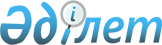 О признании утратившим силу приказа Председателя Комитета по статистике Министерства национальной экономики Республики Казахстан от 8 октября 2015 года № 155 "Об утверждении статистических форм общегосударственных статистических наблюдений по статистике энергетики и инструкций по их заполнению"Приказ Председателя Комитета по статистике Министерства национальной экономики Республики Казахстан от 27 июня 2017 года № 96. Зарегистрирован в Министерстве юстиции Республики Казахстан 18 сентября 2017 года № 15698.
      ПРИКАЗЫВАЮ:
      1. Признать утратившим силу приказ Председателя Комитета по статистике Министерства национальной экономики Республики Казахстан от 8 октября 2015 года № 155 "Об утверждении статистических форм общегосударственных статистических наблюдений по статистике энергетики и инструкций по их заполнению" (зарегистрирован в Реестре государственной регистрации нормативных правовых актов за № 12258, опубликован 14 декабря 2015 года в информационно-правовой системе "Әділет").
      2. Управлению планирования статистической деятельности совместно с Юридическим управлением Комитета по статистике Министерства национальной экономики Республики Казахстан обеспечить в установленном законодательством порядке:
      1) государственную регистрацию настоящего приказа в Министерстве юстиции Республики Казахстан; 
      2) в течение десяти календарных дней со дня государственной регистрации настоящего приказа направление его копии в бумажном и электронном виде на казахском и русском языках в Республиканское государственное предприятие на праве хозяйственного ведения "Республиканский центр правовой информации" для официального опубликования и включения в Эталонный контрольный банк нормативных правовых актов Республики Казахстан; 
      3) в течение десяти календарных дней после государственной регистрации настоящего приказа направление его копии на официальное опубликование в периодические печатные издания;
      4) размещение настоящего приказа на интернет-ресурсе Комитета по статистике Министерства национальной экономики Республики Казахстан. 
      3. Управлению планирования статистической деятельности Комитета по статистике Министерства национальной экономики Республики Казахстан довести настоящий приказ до структурных подразделений и территориальных органов Комитета по статистике Министерства национальной экономики Республики Казахстан для руководства в работе.
      4. Контроль за исполнением настоящего приказа оставляю за собой.
      5. Настоящий приказ вводится в действие по истечении десяти календарных дней после дня его первого официального опубликования.
      "СОГЛАСОВАН"
Министр по инвестициям и развитию
Республики Казахстан
_______________ Ж. Қасымбек
31 июля 2017 года
      "СОГЛАСОВАН"
Министр энергетики
Республики Казахстан
_______________ К. Бозумбаев
28 августа 2017 года
					© 2012. РГП на ПХВ «Институт законодательства и правовой информации Республики Казахстан» Министерства юстиции Республики Казахстан
				
      Председатель
Комитета по статистике
Министерства национальной экономики
Республики Казахстан

Н. Айдапкелов
